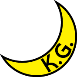 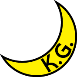 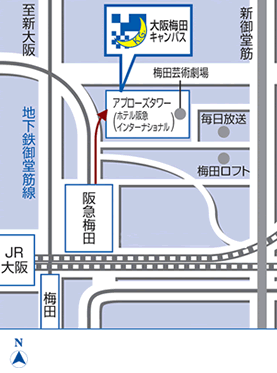 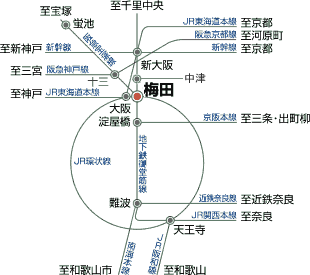 ＭＩＣＥ・地方観光人材育成プログラム第１期生２次募集　プログラム説明会　参加申込書ＭＩＣＥ・地方観光人材育成プログラム第１期生２次募集　プログラム説明会　参加申込書ＭＩＣＥ・地方観光人材育成プログラム第１期生２次募集　プログラム説明会　参加申込書ＭＩＣＥ・地方観光人材育成プログラム第１期生２次募集　プログラム説明会　参加申込書FAX：　０７９８－５４－６５８１E-mail：tourism_mice@kwansei.ac.jpFAX：　０７９８－５４－６５８１E-mail：tourism_mice@kwansei.ac.jpFAX：　０７９８－５４－６５８１E-mail：tourism_mice@kwansei.ac.jp貴団体名貴社名ふりがな　　　ふりがな　　　ふりがな　　　開催日　2020年　２月　８日（土）  　               ２月１５日（土）  開催日　2020年　２月　８日（土）  　               ２月１５日（土）  開催日　2020年　２月　８日（土）  　               ２月１５日（土）  貴団体名貴社名開催日　2020年　２月　８日（土）  　               ２月１５日（土）  開催日　2020年　２月　８日（土）  　               ２月１５日（土）  開催日　2020年　２月　８日（土）  　               ２月１５日（土）  所在地〒〒〒ＴＥＬ　　　　　　　（　　　　　　　）　　　　　　　（　　　　　　　）所在地〒〒〒ＦＡＸ　　　　　　　（　　　　　　　）　　　　　　　（　　　　　　　）参加者①氏  名ふりがな　　参加者①所属・役職参加日 （☑または■）参加者①氏  名参加者①所属・役職□ ２月　8日（土）□ ２月１５日（土）参加者①氏  名E-mail□ ２月　8日（土）□ ２月１５日（土）参加者②氏　名ふりがな　　参加者②所属・役職参加日 （☑または■）参加者②氏　名参加者②所属・役職□ ２月　8日（土）□ ２月１５日（土）参加者②氏　名E-mail□ ２月　8日（土）□ ２月１５日（土）参加者③氏　名ふりがな　　参加者③      所属・役職参加日 （☑または■）参加者③氏　名参加者③      所属・役職□ ２月　8日（土）□ ２月１５日（土）参加者③氏　名E-mail□ ２月　8日（土）□ ２月１５日（土）連絡事項欄連絡事項欄連絡事項欄連絡事項欄連絡事項欄連絡事項欄連絡事項欄